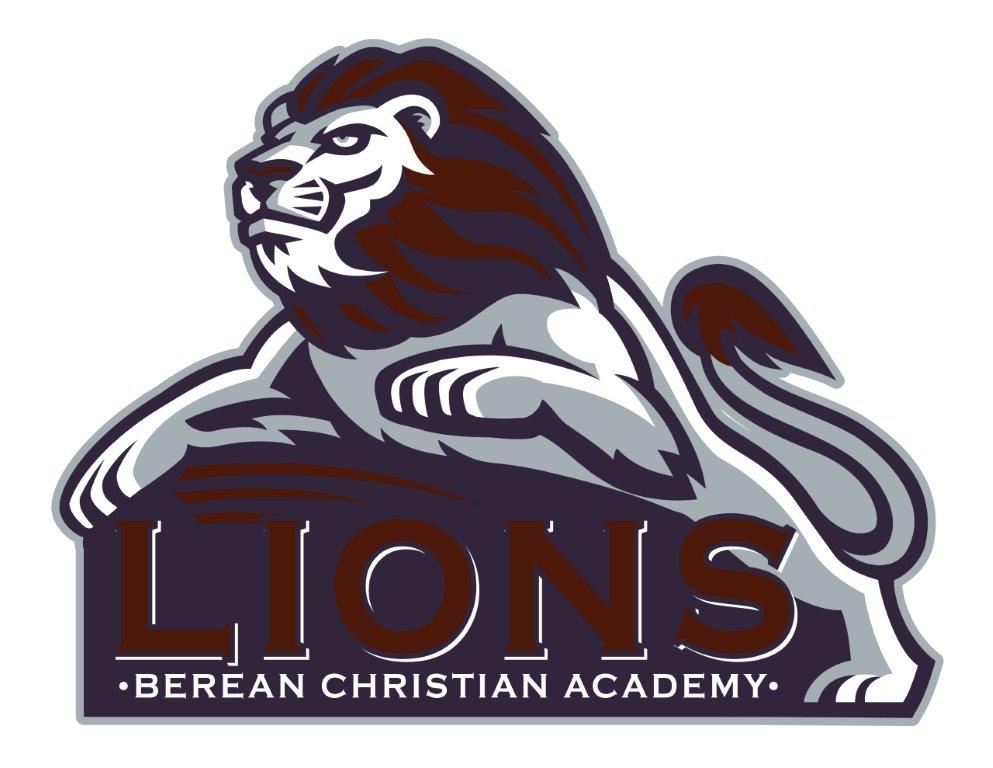 BCA LIONS2020-2021 BASKETBALL SCHEDULEFriday, Nov. 13	 ACA		     		5:30		Girls V & Boys JV/V	 HOMEMonday, Nov. 16	Seneca Lighthouse		5:30		Girls V & Boys JV/V	  AWAYFri. & Sat. Nov.20 & 21	Riverview Tournament		Girls V & Boys JV/VTuesday, Dec. 1	Victory Road			5:30		Girls V & Boys JV/V	  AWAYThursday, Dec. 3	Riverview			5:30		Girls V & Boys JV/V	 HOMEFriday, Dec. 4 		Harrison Homeschool		4:30		Girls JV/V & Boys JV/V  AWAYTuesday, Dec. 8	Seymour			5:30		Girls JV & Boys JV/V	  AWAYFri. & Sat. Dec. 11 & 12	BCA Invitational Tournament  	Girls V & Boys VTuesday, Dec. 15	Harrison Homeschool		4:30		Girls JV/V & Boys JV/V HOMEThursday, Dec. 18	Exeter				6:00		Boys V			Saturday, Dec. 19	              BCA JV Tournament			Girls JV & Boys JVTuesday, Jan. 5	Victory Road			5:30		Girls V & Boys JV/V	 HOMEFriday, Jan. 8		ACA				5:30		Girls V & Boys JV/V	  AWAYMonday, Jan. 11	CMA				6:00		Boys V			  AWAYFriday, Jan. 15		Mt. Grove			5:30		Girls V & Boys JV/V	 HOMETuesday, Jan. 19	Branson			6:00		Boys JV/V		  AWAYThursday, Jan. 21	Seymour			5:30		Girls JV & Boys JV/V	 HOMETuesday, Jan. 26	Seneca				5:30		Girls V & Boys JV/V	 HOMEThursday, Jan. 28	CMA				6:00		Boys V	 		 HOMEFri. & Sat. Jan. 29 & 30	Seneca Invitational 			Girls V & Boys VTuesday, Feb. 2	Joplin Homeschool		5:30		Girls JV & Boys JV	HOMEThursday, Feb. 4	Branson			6:00		Boys JV/V		 HOMESaturday, Feb. 6 		BCA JV Tournament			Girls JV & Boys JVTuesday, Feb. 9	TBAFriday, Feb. 12		Mt. Grove			5:30		Girls V & Boys JV/V	 AWAYThurs. – Sat.  Feb. 18 – 20	 MCSAA TournamentTuesday, Feb. 23	Riverview			5:30		Girls V & Boys JV/V	 AWAYThurs. & Fri. Feb. 26 & 27		VRCA Tournament			Girls V & Boys V